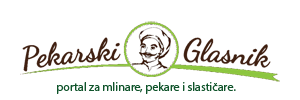 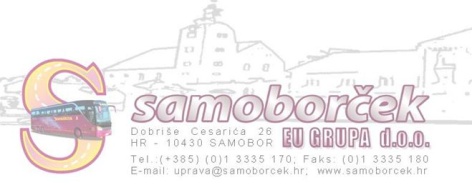 ____________________________________________SIRHA - Budimpešta
Međunarodni sajam prehrane, hotelske, pekarske i slastičarske industrijeNEDJELJA, 08.05.2016.Polazak sa Autobusnog kolodvora Zagreb u 7:00 sati. Vožnja autocestom u pravcu Budimpešte. Po dolasku slijedi razgled grada sa lokalnim vodičem na hrvatskom jeziku: CITADELA, TRG HEROJA, ANDRAŠIJELA ULICA, PARLAMENT, LANČANI MOST, RIBARSKA UTVRDA, MATIJAŠEVA CRKVA, KRALJEVSKA PALAČA, HOTEL GELLERT...). Smještaj u hotel i odmor od puta. Večera u hotelu.Slijedi večernja panoramska vožnja po Dunavu. Noćenje. PONEDJELJAK, 09.05.2016.Doručak. Odjava iz hotela i odlazak na sajam. Boravak na sajmu prema dogovoru s grupom. Prije odlaska iz Budimpešte moguć je kraći boravak u gradskom središtu (Vaci ulica i tržnica). Povratak prema Zagrebu i dolazak u večernjim satima.CIJENA ARANŽMANA PO OSOBI:	760,00 knCijena je rađena na bazi minimalno 30 putnika.CIJENA ARANŽMANA UKLJUČUJE:Prijevoz turističkim autobusom1 polupansion u hotelu 3* u dvokrevetnim ili trokrevetnim sobamaRazgled Budimpešte sa lokalnim vodičemPanoramsku vožnju Dunavom sa jednom čašom šampanjcaPratitelja tijekom realizacije programaTroškove organizacijeDOPLATE:Jednokrevetna soba: 150,00 knPRIJAVE: 	gsm 098/612-857, tel. 01/2301-322, fax 01/2301-311,     info@pekarskiglasnik.com